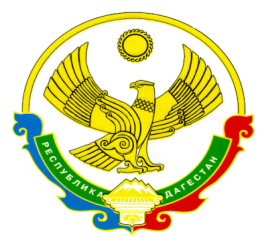 МИНИСТЕРСТВО ОБРАЗОВАНИЯ И НАУКИРЕСПУБЛИКИ ДАГЕСТАНП Р И КА З «___»_________2020 г.                                                                         № _________Об утверждении Плана мероприятий Министерства образования и науки Республики Дагестан по реализации республиканского Плана мероприятий, посвященных празднованию 100-летия со дня образования Дагестанской Автономной Советской Социалистической Республики (ДАССР) в 2021 годуВ целях реализации мероприятий республиканского Плана мероприятий, посвященных празднованию 100-летия со дня образования Дагестанской Автономной Советской Социалистической Республики (ДАССР) в 2021 году, утвержденного Правительством Республики Дагестан от 17 ноября 2020 г.,ПРИКАЗЫВАЮ:1. Утвердить:1.1. план мероприятий Министерства образования и науки Республики Дагестан по реализации в 2021 году республиканского Плана мероприятий, посвященных празднованию 100-летия со дня образования Дагестанской Автономной Советской Социалистической Республики (ДАССР), утвержденного Правительством Республики Дагестан от 17 ноября 2020 г. (приложение № 1);1.2. состав рабочей группы по реализации Плана (приложение № 2).2. Контроль за исполнением настоящего приказа оставляю за собой.  И.о. министра		    			            	 	            А. АруховаПриказ подготовлен:и.о. начальника Отдела развития профессионального
образования и науки                                                                                                                       И. В. ХодосоваСогласовано:начальник Управления экономики, финансов иконкурсных процедур                                                                                                                   А.С. Магомедовначальник Управления развития общего образования                                                              Л.Ю. Шабанованачальник Отдела по координации воспитательной работы и поддержки талантов детей                                                                                                           М.В. Омарованачальник Отдела по управлению и развитию имущественного комплекса в сфере образования                                                                     Х.А. Ибрагимовначальник Отдела по защите прав и интересов детей                                                                       Д.А. Атаевначальник Отдела развития дополнительного образования детей                                                                                         Л.П. Калмыковаи.о. начальника Отдела кадровой политики  и правового сопровождения                                                                                                            З.К. Булатовадиректор ГКУ  «Информационно-аналитический центр»                                                              М.Н. Алиевкорректор                                                                                                                                Д.Г. АбдурахмановаПриложение № 1  к приказу Минобрнауки РДот «___» __________2020 г.  №__________ПЛАН мероприятий Министерства образования и науки Республики Дагестан по реализации республиканского Плана мероприятий, посвященных празднованию 100-летия со дня образования Дагестанской Автономной Советской Социалистической Республики (ДАССР) в 2021 годуПриложение № 2  к приказу Минобрнауки РДот «___» __________2020 г.  №__________РАБОЧАЯ ГРУППАпо реализации мероприятий Министерства образования и науки Республики Дагестан по реализации республиканского Плана мероприятий, посвященных празднованию 100-летия со дня образования Дагестанской Автономной Советской Социалистической Республики (ДАССР) в 2021 годуАлиев Ш.К., первый заместитель министра образования и науки Республики Дагестан;Алиев М.Н., директор ГКУ «Информационно-аналитический центр»;Шабанова Л.Ю., начальник Управления развития общего образования Минобрнауки РД;Магомедов А.С., начальник Управления экономики, финансов и конкурсных процедур Минобрнауки РД;Омарова М.В., начальник Отдела по координации воспитательной работы и поддержки талантов детей Минобрнауки РД;Калмыкова Л.П., начальник Отдела развития дополнительного образования детей Минобрнауки РД;Атаев Д.А., начальник Отдела по защите прав и интересов детей Минобрнауки РД;Ходосова И.В., и.о. начальника Отдела отдела развития профессионального образования и науки Минобрнауки РД;Булатова З.К., и.о. начальника Отдела кадровой политики и правового сопровождения Минобрнауки РД;Джамалудинов Г.М., и.о. директора ГБОУ ДПО «Дагестанский институт развития образования»;Муслимова М.Ш., проректор ГБОУ ДПО «Дагестанский институт развития образования»;Омаров Б.О., директор ГБПОУ РД «Профессионально- педагогический колледж имени Р. Гамзатова»;Рахманова М.М., директор ГБПОУ РД «Технический колледж»;Магомедов Н.Г., директор ГБПОУ РД «Колледж народных промыслов и туризма»;Сеидов М.М., и.о.директора ГБПОУ РД «Железнодорожный колледж»;Адзиева С.М., и.о.директора ГБПОУ РД «Профессионально-педагогический колледж им. М.М.Меджидова»;Алижанова З.Р., директор ГБПОУ РД «Колледж сферы услуг»;Байрамбекова А.Б., директор ГБОУ РД «Республиканский центр образования»;Баймурзаева Ш.Б., директор ГБОУ РД «Республиканский лицей-интернат «Центр одаренных детей»;Меджидова Ч.М., директор МБОУ «Гимназия № 35» г. Махачкалы;Хайбулаев А.А., руководитель Дирекции детско-юношеского туризма и краеведения ГБУ ДО РД «Малая академия наук»;Батырова Ш.И., начальник Управления образования МО г. Буйнакска;Газиханова П.Б., директор МКОУ СОШ № 5 г. Буйнакска;Хавчаев С.А., заместитель главного редактора ГТРК «Дагестан».№п/пНаименование мероприятияСрок проведенияПлощадка проведения мероприятияОтветственныеПредполагаемое количество участниковНаучно-практическая конференция на тему: «Создание Дагестанской Автономной Советской  Социалистической Республики: история и современность»25.12.2020ГАОУ ВО «Дагестанский государственный университет народного хозяйства», г. Махачкала, ул. Атаева, 5 Министерство образования и науки Республики Дагестан,  Образовательные организации среднего профессионального образования, Образовательные организации  высшего образования (по согласованию)150 чел.  (очно-дистанционно)Оформление организациях в образовательных тематических стендов и уголковянварьОбразовательные организации РДМинистерство образования и науки Республики Дагестан, Министерство культуры Республики Дагестан, администрации муниципальных районов и городских округов РД, образовательные организации РД-Школьный конкурс на лучшее оформление классного уголка «Юбилею республики посвящается»январьОбщеобразовательные организации РДМинистерство образования и науки Республики Дагестан, администрации муниципальных районов и городских округов РД (по согласованию)200 тыс. чел.  Четвертьфинальная игра региональной телевизионной гуманитарной олимпиады школьников «Умники и умницы Дагестана»январьРоссийский федеральный телеканал «ТНТ»Министерство образования и науки Республики Дагестан56Открытые уроки, посвященные истории образования Дагестанской АССР, классные часы «Дагестан - наш край родной» в образовательных организацияхянварь- февральОбразовательные организации РДМинистерство образования и науки Республики Дагестан, Министерство культуры Республики Дагестан, администрации муниципальных районов и городских округов РД, образовательные организации РД433 тыс. чел.  Конкурсы на лучший рисунок, эссе, исследовательскую работу «Пою мою республику» в образовательных организацияхянварь- февральОбразовательные организации РДМинистерство образования и науки Республики Дагестан,  Министерство культуры Республики Дагестан, администрации муниципальных районов и городских округов РД, образовательные организации РД170 тыс. чел.  Организация выпуска в 2021 году серии передач в рамках телевизионной гуманитарной олимпиады школьников «Умницы и умники», посвященных истории, культуре, традициям Дагестанав течение годаОбщероссийский федеральный телеканал «Первый канал», Российский федеральный телеканал «ТНТ»Министерство образования и науки Республики Дагестан56Цикл мероприятий среди иностранных студентов на знание истории и культуры Дагестанав течение годаОбразовательные организации среднего профессионального образования, Образовательные организации  высшего образования (по согласованию)Министерство образования и науки Республики Дагестан, Министерство культуры Республики Дагестан,  Образовательные организации среднего профессионального образования, Образовательные организации  высшего образования (по согласованию)-Выставка-экспозиция и мастер-классы традиционных народных промыслов Дагестана 18-23 января 2021 года,17-22 мая 2021 годаГБПОУ РД «Колледж народных промыслов и туризмов»,   г. Дербент,  крепость Нарын-кала  (по согласованию), г.Махачкала, Национальный музей РД им. Тахо-Годи (по согласованию), ул. Даниялова, 31, г. Буйнакск, ул. Дж.Кумухского, 85 Министерство образования и науки Республики Дагестан, Министерство культуры Республики Дагестан, Образовательные организации среднего профессионального образования, Образовательные организации  высшего образования (по согласованию)500 (с соблюдением санитарно-эпидемиологических требований) Экспозиция и показ мод дагестанских национальных костюмов 18-22 января 2021 года,17-22 мая 2021 года Национальный музей РД им. Тахо-Годи, г. Махачкала,   ул. Даниялова, 31 (по согласованию)Министерство образования и науки Республики Дагестан, Министерство культуры Республики Дагестан, Образовательные организации среднего профессионального образования, Образовательные организации  высшего образования (по согласованию)500 (с соблюдением санитарно-эпидемиологических требований) Конкурс сочинений среди  студентов на тему «Славься навеки, родной Дагестан!»Февраль-апрель2021 годаПрофессиональные образовательные организацииМинистерство образования и науки Республики Дагестан, Образовательные организации среднего профессионального образования, Образовательные организации высшего образования (по согласованию)500 (с соблюдением санитарно-эпидемиологических требований)Научно-практическая конференция на тему: «Традиции Дагестана ‒ основа  воспитания подрастающего поколения»19 января 2021 года Национальный музей РД им. Тахо-Годи, г. Махачкала,   ул. Даниялова, 31 (по согласованию)Министерство образования и науки Республики Дагестан, Министерство культуры Республики Дагестан, Образовательные организации среднего профессионального образования, Образовательные организации  высшего образования (по согласованию)500 (50 очно, дистанционно)Фестиваль по творчеству Расула Гамзатова «Мой Дагестан..»28-30 января2021 года ГБОУ ДПО «Дагестанский институт развития образования», ГБПОУ РД «Профессионально-педагогический колледж им. Р. Гамзатова»Министерство образования и науки Республики Дагестан, Министерство культуры Республики Дагестан, Образовательные организации среднего профессионального образования, Образовательные организации  высшего образования (по согласованию)500Конкурс сочинений среди студентов: «Воспеваю  тебя, Дагестан»Февраль-апрель2021 годаГБОУ ДПО «Дагестанский институт развития образования», Образовательные организации среднего профессионального образованияМинистерство образования и науки Республики Дагестан, Образовательные организации среднего профессионального образования, Образовательные организации  высшего образования (по согласованию)300Конкурс - выставка творческих работ студентов «Пою мою республику!»Февраль-апрель2021 годаГБОУ ДПО «Дагестанский институт развития образования», ГБПОУ РД «Профессионально-педагогический колледж им. Р. Гамзатова» Министерство образования и науки Республики Дагестан, Образовательные организации среднего профессионального образования, Образовательные организации  высшего образования (по согласованию)500Научно-практическая конференция на тему: «Дагестанская государственность: истоки, становление, развитие»4 февраля 2021 годаДагестанский федеральный исследовательский центр РАН, ул. М.Гаджиева, 45Министерство образования и науки Республики Дагестан, Дагестанский федеральный исследовательский центр РАН  (по согласованию), Образовательные организации среднего профессионального образования, Образовательные организации  высшего образования (по согласованию)500 (с соблюдением санитарно-эпидемиологических требований) Выставка и мастер-классы «Национальная кухня дагестанских народов»17-22 мая 2021 годаг. Дербент,  крепость Нарын-кала  (по согласованию), г. Буйнакск, ГБПОУ РД «Профессионально-педагогический колледж им. Р. Гамзатова» г.Хасавюрт, площадь Батырмурзаева, ГБПОУ РД «Колледж сферы услуг»Министерство образования и науки Республики Дагестан, Администрации муниципальных образований (г. Дербент, г. Буйнакск,  г. Хасавюрт) (по согласованию), Образовательные организации среднего профессионального образования, Образовательные организации  высшего образования (по согласованию)1 тыс. чел.   
(с соблюдением санитарно-эпидемиологичес-ких требований) Республиканский слёт телевизионных отрядов краеведов-следопытов, посвящённый 100-летию образования ДАССРМарт-апрель 2021 годаМКОУ «Средняя общеобразовательная школа № 5 города Буйнакска»Министерство образования и науки Республики Дагестан, ТОКС, Администрация  муниципального образования г. Буйнакска, Муниципальные органы управления образования, Общеобразовательные организации  (по согласованию)500Республиканский конкурс научно-исследовательских проектов «Дагестан ‒ мой край родной»Апрель-май  2021 годаГБОУ ДПО «Дагестанский институт развития образования»Министерство образования и науки Республики Дагестан, Образовательные организации среднего профессионального образования, Образовательные организации  высшего образования (по согласованию)150